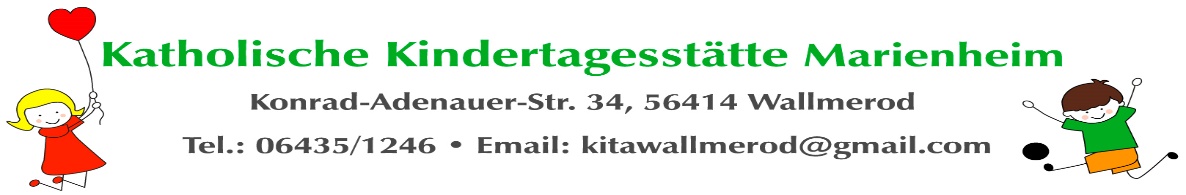 Jahresplanung der Partnergruppen Blumenland & Spatzennest      Bärenhöhle & Zwergenparadies & Villa SonnenscheinWeitere sich im Jahresverlauf ergebende Termine werden noch bekannt gegeben.September 202306.09.202329.09.2023 Start der ProjekteMäusekinder & schlaue FüchseErntedankfest in der Kita mit Erntefrühstück in der Gruppe und Feier mit allen Gruppen in der TurnhalleOktober 202301.10.202331.10.2023Erntedankgottesdienst in der kath. Kirche mit LiedbeiträgenApfelfest der VorschulkinderWir basteln Laternen (kitaintern)November 202308.11.202309.11.202310.11.202315.11.2023Informationsabend um 19:00 Uhr:Vorstellung der pädagogischen Arbeit mit dem Jahrgang der schlauen Füchse.Informationsabend um 19:00 Uhr: Vorstellung der pädagogischen Arbeit mit dem Jahrgang der Mäusekinder.Gemeinsamer Laternenumzug mit anschließender Martinsfeier mit allen GruppenDie Erzieherinnen tragen ein kleines Martinsspiel vorElterncafenachmittag ab 14:00 Uhr in unserer Kita mit Stimm-Auszählung der Briefwahl ab 15:00 UhrDezember 202306.12.202309.12.2023Gestaltung der AdventszeitWir lernen die Weihnachtsgeschichte kennen, anhand von Gestaltungsangeboten, Gesprächskreisen, Meditationen, sowie aus Geschichten und HörspielenDer Nikolaus kommt in die KitaTeilnahme am Wallmeröder Weihnachtsmarkt Wir hoffen auf Ihre tatkräftige Unterstützung11.12.202312.12.202313.12.202314.12.202318.12.202322.12.202323.12.2022-02.01.2024Adventsstündchen ab 14.30 Uhr mit den Eltern der jeweiligen Gruppen (Einladung folgt)         Bärenhöhle          Zwergenparadies         Spatzennest         Blumenland          Villa SonnenscheinDie Kinder, deren Eltern nicht teilnehmen können, sollten bitte bis 14.30 Uhr abgeholt werden.Letzter Kita – TagDie Einrichtung schließt um 12:30 UhrWeihnachtsferienJanuar 202403.01.202406.01.202429.01.202430.01.202431.01.2023Erster Kita – Tag nach den FerienWir hören die Geschichte der hl.3 KönigeKreppelkaffee mit den Großeltern der jeweiligen Gruppen in der Kita (Einladung folgt)           Bärenhöhle           Villa Sonnenschein             Zwergenparadies Februar 202401.02.202408.02.2024 & 09.02.202412.02.202413.02.202422.02.2023           Spatzennest und BlumenlandWir feiern KarnevalRosenmontag Kita geschlossenFastnachtsdienstag Kita geschlossenReligiöse Einheit über das Aschekreuz     März 202425.-28.03.2024Wir bereiten uns auf das Osterfest vor und hören die Geschichte von JesusApril 202429.03.-01.04.202402.04.2024Schließtage OsternKonzeptionstag der päd. Mitarbeiter der Kita (die Kita bleibt geschlossen)Mai 202410.05.202330.05.2023Schließtag nach Christi HimmelfahrtSchließtag nach FronleichnamJuni 202407.06.202414.06.202422.06.2024Mäusefest der Kinder des Jahrgangs 2019/2020Füchsefest der Kinder des Jahrgangs 2018/2019Sommerfest Rund um die KitaJuli 2024August 202402.08.202405.08.2024 –23.08.2024Letzter Kita – Tag  vor den SommerferienDie Einrichtung schließt um 12:30 Uhr Sommerferien